ОПРОСНЫЙ ЛИСТ НА КРАНОВУЮ КАБИНУ* Поля, обязательные для заполненияОпросный лист является:Основным техническим документом, на основании которого изготавливается продукция.Неотъемлемой частью договора (не полностью заполненный и не заверенный печатью заказчика опросный лист недействителен).Исправление параметров продукции в опросном листе не допускается. Отклонение от параметров, указанных в опросном листе, подлежит согласованию с заводом-изготовителем.Заполненный опросный лист заверить подписью, печатью и возвратить.Завод изготовитель оставляет за собой право вносить изменения в конструктив продукции.Помощь при заполнении опросного листа можно получить по телефону +7 (342) 207-27-12.Заполненный опросный лист необходимо отправлять на электронный адрес: info@ooo-mlm.ruООО «Металлоцентр Лидер-М» благодарит Вас за обращение на наше предприятие.ПараметрыПараметрыЗначенияКоличество, штКоличество, штТип кабиныТип кабины открытого типа    закрытого типаМесто установкиМесто установки стационарная    передвижнаяТамбурТамбур да    нетВход в кабину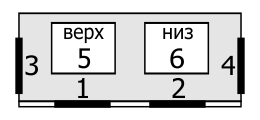  1    2    3    4    5    6Вход в тамбур 1    2    3    4    5    6Режим работыРежим работы А3    А5    А7    А8  Климатическое исполнение ГОСТ 15150Климатическое исполнение ГОСТ 15150 У1    У2    У3    У4  Температура эксплуатации Температура эксплуатации от -_______°С до +_______°СГабаритные размеры без тамбура (ВхШхД), ммГабаритные размеры без тамбура (ВхШхД), мм стандартные (2135х1700х2000)    другие ______________________   Габаритные размеры с тамбуром (ВхШхД), ммГабаритные размеры с тамбуром (ВхШхД), мм стандартные (2135х1700х2650)    другие ______________________  Лестница да    нетКресло крановщика  да    нет откидное поворотное (стандарт)  другое __________________Кресло стажера да    нетОбогреватель да    нетКондиционер  да    нетСистема пыле газоочистки да    нет Тип газа _____________________Концентрация, г/м3 ___________________Шкаф ввода  да    нетКомплектация шкафа вводаОформить приложение к опросному листуСредства индивидуального спасения  да    нетСтеклоочиститель нижнего стекла да    нетКоличество органов управления (указать количество)Передвижение моста крана ◄►Передвижение моста крана ◄►Количество органов управления (указать количество)Передвижение г/п тележки 1 ◄►Передвижение г/п тележки 1 ◄►Количество органов управления (указать количество)Передвижение г/п тележки 2 ◄►Передвижение г/п тележки 2 ◄►Количество органов управления (указать количество)Подъемный механизм 1 ▼▲Подъемный механизм 1 ▼▲Количество органов управления (указать количество)Подъемный механизм 2 ▼▲Подъемный механизм 2 ▼▲Тип органа управления джойстик    командоконтроллер, марка ____________________ джойстик    командоконтроллер, марка ____________________ джойстик    командоконтроллер, марка ____________________Количество скоростей управленияМост  1    2    3 1    2    3Количество скоростей управленияТележка 1    2    3 1    2    3Количество скоростей управленияГрузоподъемный механизм 1    2    3 1    2    3Электрические цепи управления 24V    220V    380V 24V    220V    380V 24V    220V    380VУстановка электронного регистратора параметров  да, модель прибора _________________    нет да, модель прибора _________________    нет да, модель прибора _________________    нетДополнительные требования Способ отгрузки автотранспорт    Ж/Д транспорт    самовывозФИО контактного лица, должность*Наименование предприятия*Адрес*Контактный телефон*E-mail:*ООО «Металлоцентр Лидер-М»М.П. ____________________	ЗаказчикМ.П. ____________________	